Accl Precalculus									Name____________________WS 8.1    Pg 488 1-6    Pg 497 5,9,10,13,15,17,29,33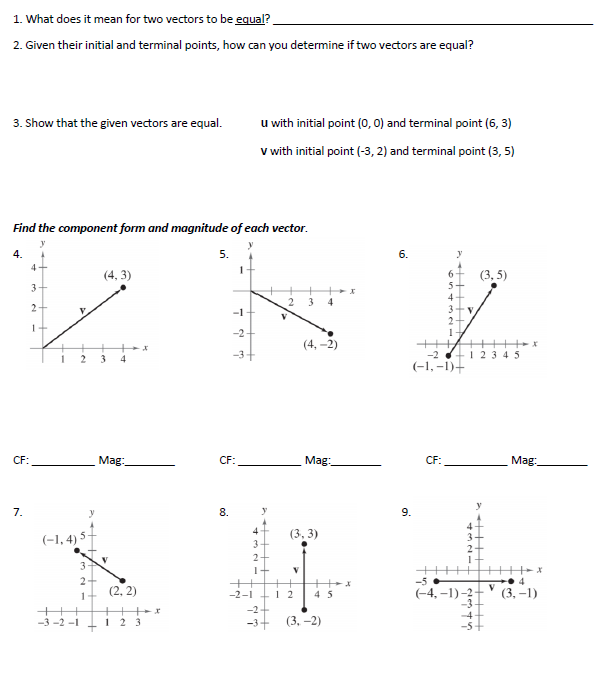 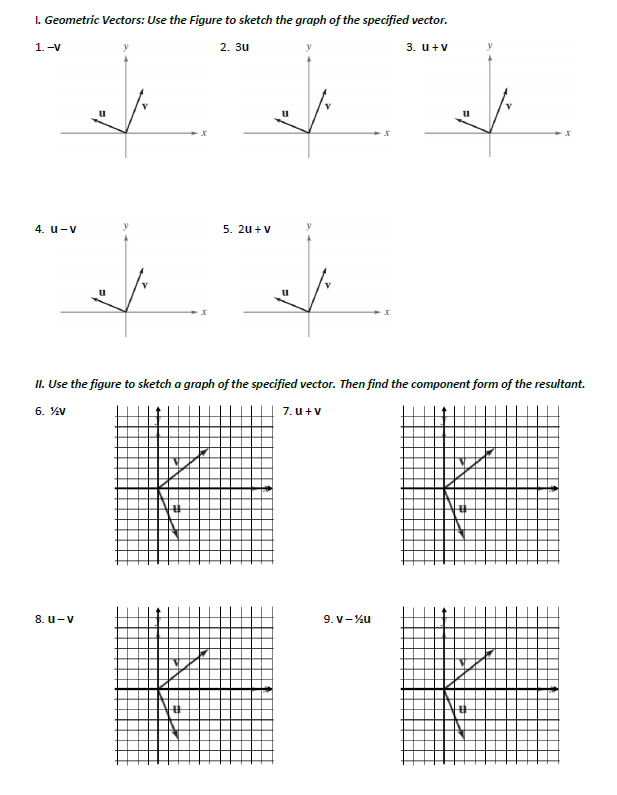 